Mark S. ReynoldsNW Region Vice President, Public Policy1600 7th Avenue, Room 1506Seattle, Washington 98191(206) 345-1568April 25, 2017Mr. Steven KingExecutive Director and SecretaryWashington Utilities and Transportation Commission1300 S. Evergreen Park Drive SWOlympia, WA 98504-7250RE:	Docket No.UT-131949CenturyLink QC Washington Confidential Performance Assurance Plan Compliance Filing Dear Mr. King:Pursuant to new requirements in the decision on Docket No. UT-131949, approving Qwest Corporation d/b/a CenturyLink QC’s Petition to modify the Performance Assurance Plan and Performance Indicator Definitions, CenturyLink is supplying both native (Excel, etc.) and PDF versions of the following reports to the Commission:Non-Confidential Reports:271_exhibit(14_state_pid)_washington_excel_all_mar17 - State aggregate performance reportP271_pap_summary_WA_feb2017 - State aggregate payment reportConfidential Reports: The confidential files are protected under WAC 480-07-160 as they contain CLEC-specific information that is competitively sensitive. clec_271_exhibit(14_state_pid)_excel_all_wa_feb17dec.xls - Individual CLEC performance report for payment-eligible and diagnostic PIDs  P271_PAP_SUMST_WA_feb2017.xls - Individual CLEC payment report for payment-eligible PIDs with paymentsRedacted Reports: Also included is a redacted version of the files with confidential information removed.Redacted clec_271_exhibit(14_state_pid)_excel_all_wa_feb17.xlsRedacted P271_PAP_SUMST_WA_feb2017.xlsThe WUTC records center has agreed that no paper filing is required in this docket as it has historically only been filed electronically due to larger size documents. Lisa Wyse confirmed no paper copy is required.Please let me know if you have any questions about this information.Sincerely,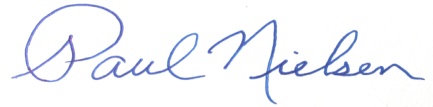 For Mark S. ReynoldsAttachments